      Interior Design & Decorating 30 - Module 8: Inclusive Design Approaches (Core) 
Name: ___________________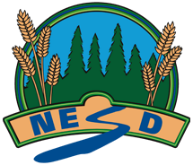 Feedback:Fully meeting expectations, with enriched understanding (EU)Fully meeting grade level expectations (FM)Mostly meeting grade level expectations (MM)Not yet meeting grade level expectations (NY)Examine how interior designers and decorators incorporate inclusive design approaches to meet client needs.You can thoroughly examine how interior designers and decorators incorporate inclusive design approaches to meet client needs.
You might be: Effectively using accessible, adaptable and universal design approaches Effectively providing many options for clients that meet their physical, cognitive or intellectual needs that meet legislation standardsYou can examine how interior designers and decorators incorporate inclusive design approaches to meet client needs.
You show this by:Explaining the difference between accessible, adaptable and universal design approachesExplaining ways to meet client needs considering physical, cognitive or intellectual needs and accessibility Explaining ways legislation and standards must be followed when exploring adaptable housing modelsYou support your examination with relevant details and examples. You are exploring and practicing examining how interior designers and decorators incorporate inclusive design approaches to meet client needs.You may be: Starting to understand the differences between accessible, adaptable and universal design approachesExploring ideas for meeting physical, cognitive and intellectual needs of clientsExploring accessibility challenges and retrofitting current spacesExploring legislation standards needed when adaptable housing is requiredYou are having trouble examining how interior designers and decorators incorporate inclusive design approaches to meet client needs.Consider: Why are there different design approaches?How do physical, cognitive and intellectual needs affect planning?Why are there legislation standards for adaptable housing?